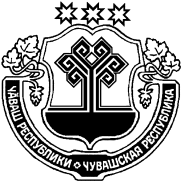 О подготовке проекта внесения измененийв Правила землепользования и застройки Янтиковского сельского поселения           В соответствии с Градостроительным кодексом Российской Федерации, Федеральным законом «Об общих принципах организации местного самоуправления в Российской Федерации», Законом Чувашской Республики «О регулировании градостроительной деятельности в Чувашской Республике», Уставом Янтиковского сельского поселения, администрация Янтиковского сельского поселения п о с т а н о в л я е т:            1. Приступить к подготовке проекта внесения изменений в правила землепользования и застройки Янтиковского сельского поселения Янтиковского района Чувашской Республики, утвержденные решением Собрания депутатов Янтиковского сельского поселения от 21.01.2013 № 28/1,             2. Утвердить состав комиссии по подготовке проекта внесения изменений в правила землепользования и застройки Янтиковского сельского поселения» (приложение № 1).            3. Опубликовать настоящее постановление на официальном сайте Янтиковского сельского поселения, а так же в информационном издании «Вестник Янтиковского сельского поселения».           3. Настоящее постановление вступает в силу со дня его официального опубликования.  4. Контроль за исполнением настоящего постановления возлагаю на себя.Глава Янтиковского сельского поселения                                     Н.Н.Васильев                                                                                          Приложение №1	                                                                               к постановлению от                               	                                                                                04.08.2016 №  129                                                      Составкомиссии по подготовке проекта внесения изменений в  правила землепользования и застройки Янтиковского сельского  поселения Янтиковского района Чувашской Республики1. Васильев Н.Н. – глава Янтиковского сельского поселения, председатель комиссии;2. Королева Ю.П. – заместитель главы администрации Янтиковского сельского поселения, заместитель председателя комиссии;3. Семенова О.В. – ведущий специалист-эксперт администрации Янтиковского сельского поселения, секретарь комиссии;4. Фролов А.В.- ведущий специалист-эксперт(юрист) администрации Янтиковского сельского поселения,5. Дьяконова Т.Е. – Заместитель главы администрации - начальник отдела строительства, дорожного и ЖКХ администрации Янтиковского района (по согласованию);6. Степанов М.В. – Заведующий сектором отдела строительства, дорожного и ЖКХ администрации Янтиковского района (по согласованию);7. Берилло Л.И. – начальник отдела экономики и имущественных отношений администрации Янтиковского района (по согласованию);8. Павлов Ю.Н.. – заведующий сектором имущественных и земельных отношений отдела экономики и имущественных отношений администрации Янтиковского района (по согласованию)ЧĂВАШ РЕСПУБЛИКИТĂВАЙ РАЙОНĚ ЧУВАШСКАЯ РЕСПУБЛИКА ЯНТИКОВСКИЙ РАЙОН  ТĂВАЙ ЯЛ ПОСЕЛЕНИЙĚН АДМИНИСТРАЦИЙĚ ЙЫШĂНУ «04» августа 2016  №  129                   Тǎвай ялě                  АДМИНИСТРАЦИЯЯНТИКОВСКОГО СЕЛЬСКОГОПОСЕЛЕНИЯ ПОСТАНОВЛЕНИЕ  «04» августа 2016  № 129            село Янтиково